Curriculum Vitae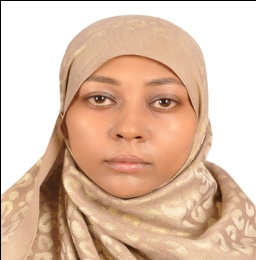    SarahSarah.370574@2freemail.com 	 OBJECTIVE:   I would like to explore the opportunity to work with prestigious optometry service provider where I believe my experience and skill can be used to our mutual benefit.WORK EXPERIENCE:OptometristAl-Basar International Foundation - Khartoum – June 2012 – PresentOptometristGlobal Optics Optical Center – Khartoum February 2012- June 2012 OptometristAl-Basar International Foundation – Khartoum October 2010 – October 2011 (National Service).CLINICAL EXPERIENCE:Clinical Refraction: Providing vision assessment, autorefraction, manual refraction, cycloplegic refraction, subjective verification and spectacle lens prescription.Providing Optical Advice: Advising patients on eye wear options with regard to spectacle wear and types of lenses including Bvlgari , Carrera, Diesel, Dunhill, Gucci, Rayban, Tiffany and Jara, achieving target sales of 75 frames/ month. Orthoptics: Binocular vision and eye muscle examination, evaluation of latent and manifest squint, preparing orthoptic reports and providing in-office and home exercises.Perimetry: Performing perimetry examination.Optical Coherence Tomography: Optical imaging of the eye using OCT.Contact Lenses and Topography: Fitting and prescribing cosmetic and therapeutic soft contact lenses and taking corneal topography maps. EDUCATION & TRAINING COURSES:27 – 28 February 2016:  Attended the First International Conference of Optometry, Khartoum – Sudan, Attended the workshop on low vision titled “Clinical Management of Low Vision” at The First International Conference of Optometry, Khartoum – Sudan.February 2015: Training course on “ Examination and Diagnosis by A-B Scan and  Pachymetry”, Alwaleeden Eye Hospital 2013 – 2014:  Attended 1st and 2nd modules lectures and practical classes for master’s degree in Optometry, University of Al-Neelain.October 2012:  Training course on “First Aid in the Community”, Makkah Eye Complex.November 2010: Workshop on “New Trends in Low Vision Management”, Makkah Eye Complex. 2005 – 2010:  Bachelor of Optometry and Visual Sciences – Al-Neelain University.PARTICIPATIONS AND MEMBERSHIPS:Membership of American Optometric Association (AOA), February 2017.Participated with oral presentation at The First International Conference of Optometry, Khartoum – Sudan, 27 - 28 February 2016.Full registration certificate from Sudanese Medical Council for Medical and Health Professions in December 2011.SKILLSAbility to work under pressure, good communication, interpersonal and presentation skills and explanation abilities, computer knowledge, languages: Arabic & English.